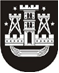 KLAIPĖDOS MIESTO SAVIVALDYBĖS TARYBASPRENDIMASDĖL PRITARIMO PROJEKTO „Senamiesčio grindinio atnaujinimas ir universalaus dizaino pritaikymas“ ĮGYVENDINIMUI2020 m. rugsėjo 24 d. Nr. T2-205KlaipėdaVadovaudamasi Lietuvos Respublikos vietos savivaldos įstatymo 6 straipsnio 3, 22, 23 punktais ir Lietuvos Respublikos susisiekimo ministro 2017 m. lapkričio 28 d. įsakymu Nr. 3-562 „Dėl 2014–2020 metų Europos Sąjungos fondų investicijų veiksmų programos 4 prioriteto „Energijos efektyvumo ir atsinaujinančių išteklių energijos gamybos ir naudojimo skatinimas“ Nr. 04.5.1-TID-R-514 priemonės „Darnaus judumo priemonių diegimas“, Klaipėdos miesto savivaldybės taryba nusprendžia:1. Pritarti projekto „Senamiesčio grindinio atnaujinimas ir universalaus dizaino pritaikymas“ (toliau – Projektas) įgyvendinimui, teikiant paraišką Europos Sąjungos struktūrinių fondų finansinei paramai gauti.2. Užtikrinti Projekto bendrąjį finansavimą Klaipėdos miesto savivaldybės biudžeto lėšomis – ne mažiau kaip 15 proc. visų tinkamų finansuoti Projekto išlaidų, taip pat finansuoti išlaidų dalį, kurių nepadengia projektui skiriamo finansavimo lėšos, ir projektui įgyvendinti būtinas, bet netinkamas finansuoti išlaidas.3. Užtikrinti Projekto veiklų tęstinumą 5 metus po Projekto įgyvendinimo pabaigos.Šis sprendimas gali būti skundžiamas Lietuvos administracinių ginčų komisijos Klaipėdos apygardos skyriui arba Regionų apygardos administracinio teismo Klaipėdos rūmams per vieną mėnesį nuo šio sprendimo paskelbimo dienos.Savivaldybės merasVytautas Grubliauskas 